Аннотация к рабочей программе по искусству (МХК) 10-11 классы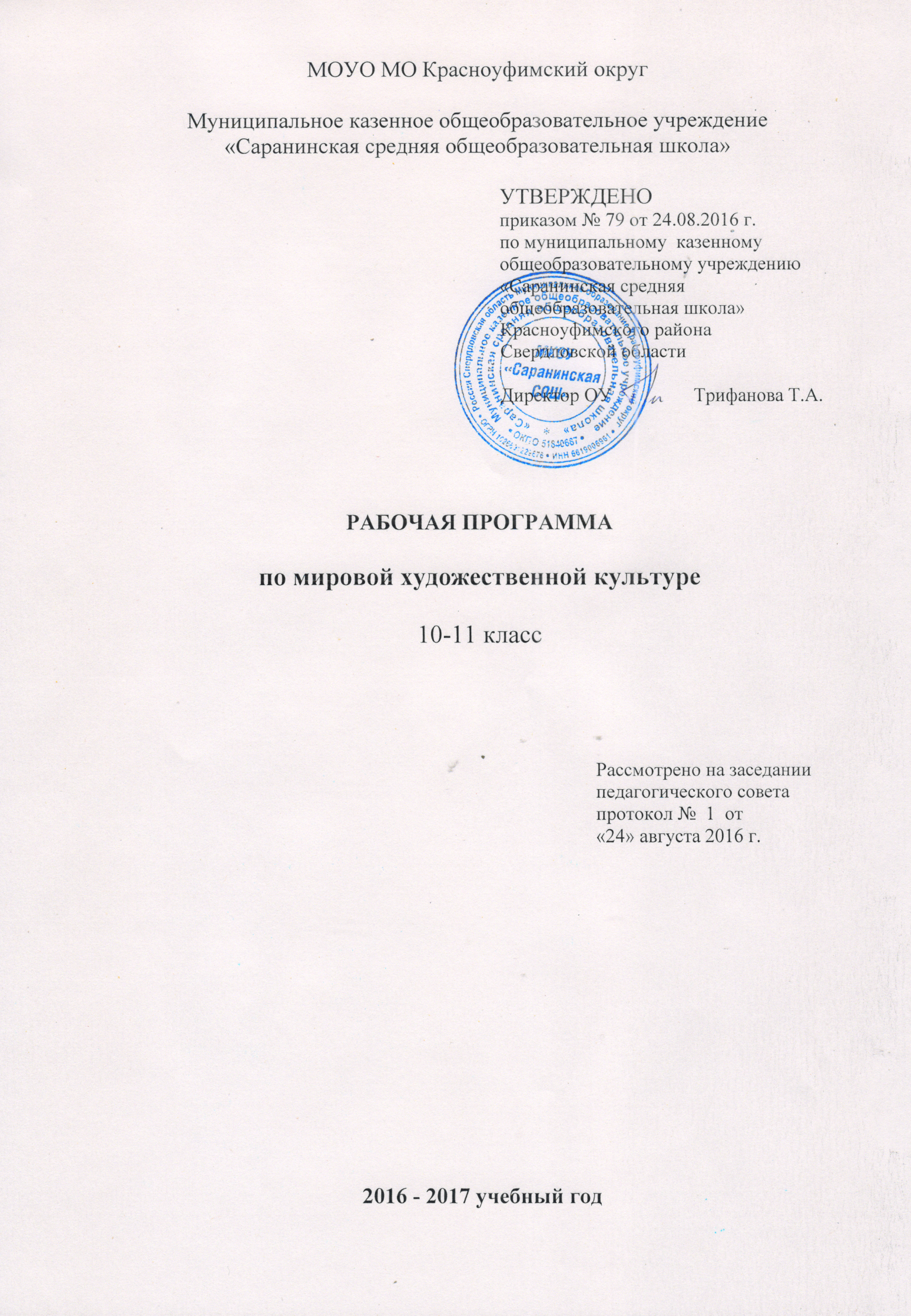 (базовый уровень)Рабочая программа по искусству (мировая художественная культура) 10-11 классов (базовый уровень) составлена на основе:-Федерального компонента государственного стандарта основного общего образования (2004г.);- Программы для общеобразовательных учреждений. «Мировая художественная культура» 5-11 классы./составитель Г.И.Данилова.-6-е издание, переработанное-М.:Дрофа,2011. -Учебников, включенных в Федеральный перечень учебников, допущенных Министерством образования и наукиРоссийской Федерации:10 класс - Мировая художественная культура. От истоков до XVII века 10 класс Базовый уровень. Учебник для общеобразовательных учреждений / Г.И. Данилова.-11е издание стереотипное. - М.: «Дрофа», 2013г.11 класс - Мировая художественная культура. От XVII века до современности 11 класс Базовый уровень. Учебник для общеобразовательных заведений / Г.И. Данилова.-9е издание стереотипное.-М.: «Дрофа», 2013г.Рабочая программа конкретизирует содержание предметных тем образовательного стандарта, предполагает распределениеучебных часов по разделам курса и рекомендуемую последовательность изучения тем и разделов учебного предмета сучетом  межпредметных и внутрипредметных связей, логики учебного процесса, возрастных особенностей учащихся,определяет минимальный набор практических работ, выполняемых учащимися.Общая характеристика учебного предметаКурс мировой художественной культуры систематизирует знания о культуре и искусстве, полученные вобразовательном учреждении, реализующего программы начального и основного общего образования на урокахизобразительного искусства, музыки, литературы и истории, формирует целостное представление о мировойхудожественной культуре, логике ее развития в исторической перспективе, о её месте в жизни общества и каждогочеловека. Изучение мировой художественной культуры развивает толерантное отношение к миру как единствумногообразия, а восприятие собственной национальной культуры сквозь призму культуры мировой позволяет болеекачественно оценить ее потенциал, уникальность и значимость.Развивающий потенциал курса мировой художественной культуры напрямую связан с мировоззренческимхарактером самого предмета, на материале которого моделируются разные исторические и региональные системымировосприятия, запечатленные в ярких образах. 	Принимая во внимание специфику предмета, его непосредственный выход на творческую составляющую человеческой деятельности, в программе упор сделан на деятельные формыобучения, в частности на развитие восприятия (функцию – активный зритель/слушатель) и интерпретаторскихспособностей (функцию - исполнитель) учащихся на основе актуализации их личного эмоционального, эстетического исоциокультурного опыта и усвоения ими элементарных приемов анализа произведений искусства. В содержательномплане программа следует логике исторической линейности (от культуры первобытного мира до культуры ХХ века). Вцелях оптимизации нагрузки программа строится на принципах выделения культурных доминант эпохи, стиля,национальной школы. На примере одного - двух произведений или комплексов показаны характерные черты целых эпохи культурных ареалов. Отечественная (русская) культура рассматривается в неразрывной связи с культурой мировой,что дает возможность по достоинству оценить ее масштаб и общекультурную значимость.ПОЯСНИТЕЛЬНАЯ ЗАПИСКАФедеральный базисный учебный план для образовательных учреждений Российской Федерации отводит 69 часов на обязательное изучение учебного предмета «Мировая художественная культура» на ступени среднего (полного) общего образования на базовом уровне. В том числе в 10 классе 35 часов, в 11 классе 34 часа, из расчета 1 учебный час в неделю.      Территориальный принцип при распределении материала позволяет отобразить присущую каждому народу систему ценностей, а логика исторического линейного развития от культуры первобытного мира до культуры XX века дает основу для сравнительного анализа различных культур, их «межвременного диалога» при сохранении принципа единства культурных ареалов. На базовом уровне отечественная (русская) культура рассматривается в неразрывной связи с культурой мировой. Активизациясравнительного ресурса даёт возможность по достоинству оценить масштаб отечественной культуры, её вклад в мировую культуру и общекультурную значимость.              Курс мировой художественной культуры является завершающим в образовательной области «Искусство»: систематизирует знания о культуре и искусстве, полученные в образовательных учреждениях, реализующих программы начального и основного общего образования на уроках изобразительного искусства, музыки, литературы и истории, формирует целостное представление о мировой художественной культуре, логике еёразвития в исторической перспективе, о её месте в жизни общества и каждого человека.           Изучение МХК направлено не только на усвоение определенной системы знаний культурологического характера, но на формирование умений выбора путей своего культурного развития; организации личного и коллективного досуга; выражения собственного суждения о произведениях классики и современного искусства; на развитиесамостоятельного художественного творчества.Образовательные цели и задачи курса:изучение шедевров мирового искусства, созданных в различные художественно-исторические эпохи, постижение характерных особенностей мировоззрения и стиля выдающихся художников-творцов;формирование и развитие понятий о художественно-исторической эпохе, стиле и направлении, понимание важнейших закономерностей их смены и развития в истории человеческой цивилизацииосознание роли и места Человека в художественной культуре на протяжении её исторического развития, отражение вечных поисков эстетического идеала в лучших произведениях мирового искусства;постижение системы знаний о единстве, многообразии и национальной самобытности культур различных народов мира;интерпретация видов искусства с учётом особенностей их художественного языка, создание целостной картины их взаимодействия.Воспитательные цели и задачи курса:помочь школьнику выработать прочную и устойчивую потребность общения с произведениями искусства, находить в них нравственную опору и духовно-ценностные ориентиры;способствовать воспитанию художественного вкуса;подготовить компетентного читателя, зрителя и слушателя, готового к заинтересованному диалогу с произведениями искусства;создание оптимальных условий для живого, эмоционального общения школьников с произведениями искусства на уроках, внеклассных занятиях.Требования к уровню выпускниковВ результате изучения мировой художественной культуры ученик долженЗнать / понимать:основные виды и жанры искусства;изученные направления и стили мировой художественной культуры;шедевры мировой художественной культуры; особенности языка различных видов искусства.характерные особенности и основные этапы развития культурно-исторических эпох, стилей и направлений мировой художественной культуры;шедевры мировой художественной культуры, подлежащие обязательному изучению;основные факты жизненного и творческого пути выдающихся деятелей мировой художественной культуры;основные средства выразительности разных видов искусства;Уметь:узнавать изученные произведения и соотносить их с определенной эпохой, стилем, направлением.устанавливать стилевые и сюжетные связи между произведениями разных видов искусства;пользоваться различными источниками информации о мировой художественной культуре;выполнять учебные и творческие задания (доклады, сообщения).сравнивать художественные стили и соотносить конкретное произведение искусства с определенной культурно-исторической эпохой, стилем, направлением, национальной школой, автором;устанавливать ассоциативные связи между произведениями разных видов искусства;пользоваться основной искусствоведческой терминологией при анализе художественного произведения;осуществлять поиск информации в области искусства из различных источников (словари, справочники, энциклопедии, книги по истории искусств, монографии, ресурсы Интернета и др.);Использовать приобретенные знания и умения в практической деятельности и повседневной жизни:выбора путей своего культурного развития;организации личного и коллективного досуга;выражения собственного суждения о произведениях классики и современного искусства;самостоятельного художественного творчества.выполнять учебные и творческие работы в различных видах художественной деятельности;использовать выразительные возможности разных видов искусства в самостоятельном творчестве;участвовать в создании художественно насыщенной среды школы и в проектной межпредметной деятельности;проводить самостоятельную исследовательскую работу (готовить рефераты, доклады, сообщения);участвовать в научно-практических семинарах, диспутах и конкурсах.Общеучебные умения, навыки и способы деятельностиРабочая программа предусматривает формирование у учащихся общеучебных умений и навыков, универсальных способов деятельности и ключевых компетенций. В этом отношении приоритетными для учебного предмета «Мировая художественная культура» на этапе среднего (полного) общего образования являются: умение самостоятельно и мотивированно организовывать свою познавательную деятельность;устанавливать несложные реальные связи и зависимости;оценивать, сопоставлять и классифицировать феномены культуры и искусства;осуществлять поиск и критический отбор нужной информации в источниках различного типа (в том числе и созданных в иной знаковой системе - «языки» разных видов искусств);использовать мультимедийные ресурсы и компьютерные технологии для оформления творческих работ;владеть основными формами публичных выступлений;понимать ценность художественного образования как средства развития культуры личности;определять собственное отношение к произведениям классики и современного искусства;осознавать свою культурную и национальную принадлежность.Тематическое планирование 10 класс (35 ч)Календарно-тематическое планирование уроков МХК в 10 классе (34ч)11 классТематическое планирование (34 ч)Календарно-тематическое планирование уроков МХК в 11 классе (34ч)Художественная культура Нового времени              Характеристика видов контроля качества знаний по МХКПри преподавании МХК следует предусмотреть разнообразные формы контроля в течение учебного года: тестирование, проведение контрольных работ, зачетов; написание сочинения (эссе). Необходимо учитывать и достижения детей в конкурсах, выставках, олимпиадах, викторинах, фестивалях и др.      Итоговый контроль осуществляется после прохождения всего учебного курса, обычно накануне перевода в следующий класс. Данные итогового контроля позволяют оценить работу педагога и учащихся. Результаты заключительного контроля должны соответствовать уровню национального стандарта образования.Аттестация обучающихся различна по форме: устная, письменная, программированная, в виде тестового контроля, а также контрольных художественно-практических заданий.  Результаты обученияРезультаты изучения курса «Мировая художественная культура» приведены в разделе «Требования к уровню подготовки выпускников», который полностью соответствует стандарту. Требования направлены на реализацию личностно ориентированного, деятельностного и практикоориентированного подходов; освоение учащимися интеллектуальной и практической деятельности; овладение знаниями и умениями, востребованными в повседневной жизни, позволяющими ориентироваться в окружающем мире, значимыми для сохранения окружающей среды и собственного здоровья.Рубрика «Знать/понимать» включает требования к учебному материалу, который усваивается и воспроизводится учащимися.Рубрика «Уметь» включает требования, основанные на более сложных видах деятельности, в том числе творческой: соотносить изученные произведения с определённой эпохой, стилем, направлением, устанавливать стилевые и сюжетные связи между произведениями разных видов искусств, пользоваться различными источниками информации, выполняя учебные и творческие задания.В рубрике «Использовать приобретённые знания и умения в практической деятельности и повседневной жизни» представлены требования, выходящие за рамки учебного процесса и нацеленные на решение разнообразных жизненных задач.В результате освоения курса мировой и отечественной художественной культуры формируются основы эстетических потребностей, развивается толерантное отношение к миру, актуализируется способность воспринимать свою национальную культуру как неотъемлемую составляющую культуры мировой и в результате более качественно оценивать её уникальность и неповторимость, развиваются навыки оценки и критического освоения классического наследия и современной культуры, что весьма необходимо для успешной адаптации в современном мире, выбора индивидуального направления культурного развития, организации личного досуга и самостоятельного художественного творчества.Программно-методическое обеспечение:1.Мировая художественная культура. От истоков до XVII века 10 класс Базовый уровень. Учебник для общеобразовательных учреждений / Г.И. Данилова.-11е издание стереотипное. - М.: «Дрофа», 2013г.2. Мировая художественная культура. От XVII века до современности 11 класс Базовый уровень.Учебник для общеобразовательных заведений / Г.И. Данилова.-9е издание стереотипное.-М.: «Дрофа», 2013г.3.Мировая художественная культура: программы для общеобразовательных учреждений.5-11 классы./составитель Г.И.Данилова.-6-е издание, переработанное-М.:Дрофа,2011. Материально-техническое обеспечение       1. Мультимедийные обучающие программы и учебникиМогут быть ориентированы на систему дистанционного обучения, либо носить проблемно- тематический характер и обеспечивать дополнительные условия для изучения отдельных предметных тем и разделов стандарта. В обоих случаях эти  пособия  должны предоставлять возможность для построения  системы текущего и итогового контроля уровня подготовки учащихся, в том числе в форме тестового контроля.      2. Электронные базы данных и справочные материалы поМХКЭлектронная библиотека. База данных «Электронные библиотеки» включают комплект информационно - справочных материалов и ориентированы на различные формыпознавательной деятельности, в том числе исследовательскую и проектную работу. В состав этих библиотек могут входить тематические базы данных, фрагментыкультурологических и исторических источников итекстов из научно-популярных изданий (таблицы, схемы, диаграммы, графики, иллюстрации, аудио и видео материалы. Электронные библиотеки могут размещаться на компакт-дисках либо в сетевомварианте.Технические средства обучения1Мультимедийный компьютер2.Аудиторная доска с магнитной поверхностью и набором приспособлений для крепления таблиц, репродукций.3.Экран (на штативе или навесной)4.Музыкальный центр с возможностью воспроизведения компакт-дисков и магнитных записей 5.Видеомагнитофон6. Мультимедийный проектор7Телевизор8. Сканер9. Копировальный аппарат 10. СD/DVD-проигрыватели Приложение1СодержаниеМировая художественная культура как совокупность художественных культур разных стран и народов мира, сложившаяся на протяжении исторического развития цивилизации.Происхождение искусства. Первые опыты художественного творчества. Синкретический характер искусства первобытного человека. Синтез слова, музыки, танца и изображения в магическом ритуале. Художественная символика в искусстве последующих эпох.Художественная культура древних цивилизаций. Памятники зодчества, изобразительного искусства, литературы и музыки Древнего Египта. Пирамиды в Гизе, храмы в Карнаке и Луксоре, канонические скульптурные изображения богов и фараонов, рельефы и фрески, музыкальные инструменты.Художественные достижения Передней Азии, Индии и Китая. Шедевры зодчества и изобразительного искусства (Великая Китайская стена, зиккурат в Уре, ступа в Санчи, чайтья в Карли). Народный эпос. Главные темы искусства Доколумбовой Америки. Многообразие архитектурных форм и изобразительное искусство (ступенчатые пирамиды и дворцы, монументальная скульптура, фрески и произведения декоративно-прикладного искусства).Мифология – главный источник образов и символики античного искусства. Архитектура и изобразительное искусство Древней Греции (Афинский Акрополь, творчество Фидия, Поликлета, Мирона, Праксителя и др. Рельефы, фрески, вазопись). Древнегреческий театр и его творцы (Эсхил, Софокл, Еврипид, Аристофан). Музыкальное искусство.Художественная культура Древнего Рима. Развитие древнегреческих традиций. Шедевры зодчества: Римский Форум, Пантеон, Колизей, инженерные сооружения. Римский скульптурный портрет. Мозаики и фрески Помпей. Зрелищные искусства. Музыкальная культура.Раннехристианское искусство.Художественная культура Средних веков. Архитектура и изобразительное искусство Византии. Собор Святой Софии в Константинополе, иконопись, мозаики Равенны.Особенности славянской языческой культуры. Влияние Византии на художественную культуру Руси. Формирование национального стиля в архитектуре: крестово-купольная и шатровая модели храма. София Киевская и Новгородская, Успенский собор во Владимире, храм Покрова Богородицы на реке Нерль, церковь Вознесения в Коломенском. Архитектура Московского Кремля. «Дивное узорочье» московского барокко. Шедевры деревянного зодчества. Художественный мир мозаик и фресок XI-XVII веков. Шедевры Новгородской и Владимиро-Суздальской школ живописи. Художественный стиль Феофана Грека, Андрея Рублева и Дионисия. Особенности музыкальной культуры (знаменный распев). Освоение западноевропейских традиций.Разнообразие национальных школ и смена стилистических канонов в искусстве Западной Европы. Шедевры романского и готического стиля архитектуры. Соборы Нотр-Дам в Париже и Шартре (Франция), собор в Кёльне (Германия) и др.Готический собор как синтез искусств (базиликальный тип архитектуры, скульптурный и изобразительный декор, григорианский хорал, литургическая драма). Светское искусство (средневековый фарс, музыкально-поэти-ческое творчество трубадуров и миннезингеров). Характерные особенности архитектуры и изобразительного искусства стран ислама. Медресе Улугбека в Самарканде, соборная мечеть в Кордове, минарет аль-Мальвия в Сирии, дворец Альгамбра в Испании, мавзолей Тадж-Махал в Индии. Искусство орнамента, каллиграфии и книжной миниатюры. Литература Арабского Востока.Своеобразие музыкальной культуры.Самобытность и неповторимость художественной культуры Индии. Шедевры индийского храмового зодчества и изобразительного искусства. Музыкальное и театральное искусство Индии. Индийский танец как синтез искусств.Значение и уникальный характер художественной культуры Китая и Японии. Шедевры зодчества: императорский дворец в Пекине, золотой павильон в Киото, пещерный храм Юньган, замок «Белой цапли» в Химедзи. Садово-парковое искусство: сад камней Реандзи в Киото, комплекс Бейхай в Пекине.Многообразие жанров китайской живописи. Японская гравюра (К.Утамаро, А. Хиросигэ). Театральное и музыкальное искусство (Пекинская музыкальная драма, японский театр Ноо и Кабуки).Культура эпохи Возрождения. Идеалы гуманизма и их влияние на развитие искусства. Шедевры архитектуры (Ф. Брунеллески, Л.Б.Альберти, Д.Браманте, А.Палладио). Мастера изобразительного искусства (ДжоттодиБондоне, Донателло, Сандро Боттичелли, Леонардо да Винчи, Микеланджело Буонорроти, Рафаэль Санти, Тициан, Джорджоне, А.Дюрер,К.Босх, П.Брейгель и др.). Духовная и светская музыка Ренессанса. Итальянская комедия дель арте. Театр Шекспира. Характерные черты искусства маньеризма. Стилевое многообразие искусства XVII-XVIII веков. Эстетика и главные темы искусства барокко. Архитектурные шедевры Л. Бернини иВ.В. Растрелли.Формирование новых жанров живописи. Соединение барочных и реалистических тенденций в живописи Голландии и Фландрии (П.-П.Рубенс, Рембрандт ван Рейн, Вермер Делфтский, Ф.Халс, «малые голландцы»). Музыкальная культура и театр барокко («взволнованный стиль» итальянской оперы, И.-С.Бах, Г.Гендель,А.Вивальди, партесный концерт, духовная музыка М.С.Березовского и Д.С.Бортнянского). Искусстворококо (мастера «галантного жанра» и декоративно-прикладное искусство). Эстетикаклассицизма.Архитектура, изобразительное искусство и театр раннего классицизма во Франции (дворец в Версале, К.Рен,Н.Пуссен, Мольер, П.Корнель, Ж.Расин). Просветительский классицизм и его мастера (Ж.-Л.Давид, А.Канова, Ж.-А.Гудон, П.Бомарше). Композиторы Венской классической школы: К.Глюк, Й.Гайдн, В.-А.Моцарт, Л.Бетховен.«Архитектурный театр» Москвы В.И.БаженоваиМ.Ф.Казакова. Архитектурный облик Санкт-Петербурга и его окрестностей. Русский ампир.Искусство портрета (И.И.Никитин, Ф.С.Рокотов, Д.Г.Левицкий, В.Л.Боровиковский, Б.-К.Растрелли, Ф.И.Шубин, М.И.Козловский). Русский драматический театр и его творцы (А.П.Сумароков, Ф.Г.Волков, Д.И.Фонвизин, театр крепостных актеров).Многообразие стилей и направлений в искусстве XIX – начала XX веков. Эстетикаромантизма. Романтизм в живописи: Э.Делакруа, Т.Жерико, Ф.Гойя, К.-Д.Фридрих, У.Тёрнер. Романтизм в музыке и идея синтеза искусств (Ф.Шуберт, Ф.Шопен, Р.Шуман, Ф.Лист, Г.Берлиоз, Р.Вагнер и др.).Западноевропейский театр романтизма и его мастера. Романтизм в русском изобразительном искусстве (О.А.Кипренский, К.П.Брюллов, И.К.Айвазовский). Романтизм в русском театре и музыке.Художественные принципыреализма. Основные жанры западноевропейской реалистической живописи (Г.Курбе, К.Коро, О.Домье). Натурализм во французской литературе и  театре (Э.Золя). Реалистические искания на оперной сцене (Д.Верди, Ж.Бизе).Русский живописный реализм (А.А.Иванов, П.А.Федотов, художники-передвижники). Шедевры музыкальной культуры: М.И.Глинка, композиторы «Могучей кучки», П.И.Чайковский. Реалистические завоевания русской драматической сцены (М.С.Щепкин, театр А.Н.Островского и А.П.Чехова).Импрессионизм и постимпрессионизм и их выразительные средства.Пейзажи впечатления (К.Моне, К.Писсаро), портретный и бытовой жанр (Э.Мане, О.Ренуар, Э.Дега, П.Гоген), натюрморт (П.Сезанн, В.Ван-Гог).Русские последователи импрессионистов(К.А.Коровин, В.А.Серов, И.Э.Грабарь). Импрессионизм в музыке К.Дебюсси и М.Равеля.Художественные принципысимволизма. Символ и аллегория в искусстве. Поэзия символизма и ее влияние на различные виды художественного творчества. Мастера живописи (М.А.Врубель, В.Э.Борисов-Мусатов, художники «Мира искусства», А.Бёклин, Г.Моро, М.Чюрлёнис и др.). Символизм в музыке и театре (А.Н.Скрябин, В.Э.Мейерхольд, М.Метерлинк).Художественные принципы модерна и идея синтеза искусств. Модерн в архитектуре и изобразительном искусстве. Национальное своеобразие русского модерна (Ф.О.Шехтель и др.).Основные стили и творческие направления искусства XX века (модернизм, конструктивизм, экспрессионизм, сюрреализм, неоклассицизм, социалистический реализм, авангардизм, постмодернизм) и их преломление в различных видах искусства. Становление и расцвет мирового кинематографа. Основные тенденции развития художественной культуры конца XX века.Приложение2Контроль уровня обученности .Данная рабочая программа предусматривает индивидуальные, групповые, фронтальные формы работы учащихся через самостоятельную, дискуссионную, информационную, исследовательскую, проектную деятельность. Предполагается проведение различных типов уроков: лекции; семинары; конференции; практикумы; уроки-исследования. Эти типы уроков способствуют лучшему усвоению учащимися определенной суммы знаний, развитию личности, познавательных и созидательных способностей.Контроль за выполнением обязательного минимума содержания образования, требований к уровню подготовки обучающихся осуществляется в рамках методической диагностики, разработанной в процессе практической профессиональной деятельности с учётом специфики учебной дисциплины, требований к уровню её преподавания и уровню подготовки учащихся. В качестве методов диагностики исследования уровня усвоения содержания и уровня сформированности умений, формируемых в рамках курса мировой художественной культуры взяты общие (тестирование), традиционные (анкетирование, интервью) и специфические (письменные работы, в т.ч.сочинение, устный ответ) методы.Промежуточная аттестация проводится в форме входного ,текущих и итогового контроля.Критерии оценки ответов и работ по МХККритерии оценки устного ответа по МХК.Оценка «5» ставится в том случае, если ответ полный и правильный на основании изученного материала, материал изложен в определённой логической последовательности литературным языком.Оценка «4» ставится, если ответ полный и правильный на основании изученного материала, материал изложен в определённой логической последовательности, при этом допущены 2-3 незначительных ошибки, исправленные по требованию учителя.Оценка «3» ставится, если ответ полный, но при этом допущены 2-3 существенных ошибки, или ответ неполный, несвязный.Оценка «2» ставится, если при ответе обнаружено полное непонимание основного материала или допущены существенные ошибки, которые учащийся не может исправить при наводящих вопросах учителя.Оценка «1» ставится в том случае, если ответ полностью отсутствует.Критерии оценка самостоятельных и контрольных работ по МХК.Оценка «5» ставится, если ученик выполнил работу без ошибок и недочетов или допустил не более одной ошибки (недочета). В работе тестового характера-100-90% правильных вариантов (или 1 ошибка).Оценка «4» ставится, если ученик выполнил работу полностью, но допустил в ней не более двух ошибок (недочетов). В работе тестового характера- 89-70% правильных ответов (или 2-3 ошибки).Оценка «3» ставится, если ученик правильно выполнил не менее половины работы. В работе тестового характера- 69-50% верных вариантов (или 4-6 ошибок).Оценка «2» ставится, если ученик допустил число ошибок (недочетов) превышающее норму, при которой может быть выставлена оценка «3». Если правильно выполнил менее половины работы. В работе тестового характера – ниже 50 % (или 6-13 ошибок).Оценка «1» ставится, если ученик допустил число ошибок (недочетов) менее 10 %.Критерии оценивания письменного ответа по МХК.При оценке письменного ответа необходимо выделить следующие элементы: 1. Представление собственной точки зрения (позиции, отношения) при раскрытии проблемы. 2. Раскрытие проблемы на теоретическом уровне (в связях и с обоснованиями) или без использования обществоведческих понятий в контексте ответа. 3. Аргументация своей позиции с опорой на факты общественной жизни или собственный опыт. Оценка «5» ставится, если представлена собственная точка зрения (позиция, отношение) при раскрытии проблемы. Проблема раскрыта на теоретическом уровне, в связях и с обоснованиями, с корректным использованием исторических терминов и понятий в контексте ответа. Дана аргументация своего мнения с опорой на факты.Оценка «4» ставится, если представлена собственная точка зрения (позиция, отношение) при раскрытии проблемы. Проблема раскрыта с корректным использованием исторических терминов и понятий в контексте ответа (теоретические связи и обоснования не присутствуют или явно не прослеживаются). Дана аргументация своего мнения с опорой на факты.Оценка «3» ставится, если представлена собственная точка зрения (позиция, отношение) при раскрытии проблемы. Проблема раскрыта при формальном использовании исторических терминов. Дана аргументация своего мнения с опорой на факты общественной жизни или личный социальный опыт.Оценка «2» ставится, если представлена собственная позиция по поднятой проблеме на бытовом уровне без аргументации. Оценка «1» ставится, если проблема не раскрыта или дана информация не в контексте задания.При подготовке к урокам рекомендуется использовать Интернет- ресурсы:Газета «Искусство» Издательского дома «Первое сентября»http://art.1september.ru; Коллекция «Мировая художественная культура»Российского общеобразовательного порталаhttp://artclassic.edu.ru;Музыкальная коллекция Российского общеобразовательного порталаhttp://music.edu.ru; Портал «Архитектура России»http://www.archi.ru; Портал«Культура России» http://www.russianculture.ru; Портал «Музеи России»http://www.museum.ru; Antiqua - энциклопедия древнегреческой и римской мифологии http://www.greekroman.ru; Archi-tec.ru - история архитектуры,стили архитектуры, мировая архитектура http://www.archi-tec.ru; ARTYX.ru:Всеобщая история искусств http://www.artyx.ru ; Classic-Music.ru —классическая музыка http://www.classic-music.ru WorldArt — мировоеискусство http://www.world-art.ru; Виртуальный каталог иконhttp://www.wco.ru/icons/;Виртуальный музей живописи http://www.museumonline.ru; Виртуальный музей Лувр http://louvre.historic.ruГосударственнаяТретьяковская галерея http://www.tretyakov.ru;Государственный Русский музей http://www.rusmuseum.ru; Государственный Эрмитаж http://www.hermitagemuseum.orgДревний мир. От первобытности до Рима:электронное приложение к учебнику по МХК http://www.mhk.spb.ruИмпрессионизм http://www.impressionism.ru; История изобразительногоискусстваhttp://www.arthistory.ru/ Московский Кремль: виртуальнаяэкскурсия http://www.moscowkremlin.ru; Музеи Московского Кремля http://www.kremlin.museum.ruНароды и религии мираhttp://www.cbook.ru/peoples/; Российская история в зеркале изобразительногоискусства http://www.sgu.ru/rus_hist/; Современная мировая живописьhttp://www.wm-painting.ru; Энциклопедия Санкт-Петербурга http://www.encspb.ru.Дополнительную информацию по методике преподавания искусстваможно получить, используя поисковые системы Интернет: AltaVista(http://www.altavista.digital.com); Excite (http://www.excite.com); Google(http://www.google.com); HotBot (http://www.hotbot.com); Lycos(http://www.lycos.com); Open Text (http://search.opentext.com); Rambler(http://www.rambler.ru); Yandex (http://www.yandex.ru).Общеобразовательные ресурсы: http://www.alledu.ru - Каталог «Всеобразование Интернета»; http://www.1september.ru/ru/index.htm -Объединение педагогических изданий "Первое сентября";http://www.teleschool.ru - Телешкола - это образовательное учреждениенового типа, созданное при поддержке Министерства образования РФ;http://www.curator.ru - Сайт посвящен применению Интернет-технологий вобразовании; http://www.ucheba.com; - Информация учебно-методическогоплана: учебные планы и программы, программы, сопровождаемые учебно-методическими документами; образовательные стандарты и документы,которые публикует Минобразования России;http://www.websib.ru/noos/it/kons.htm - Дистанционные консультации пообщеобразовательным предметам;http://www.it-n.ru/ - Сеть творческихучителей; http://www.kcn.ru/school/book/index.htm - Мобильный учебник;http://umka.noonet.ru/met_raz.php - Методическая копилка;http://www.kokch.kts.ru/cdo/index.htm - Тестирование по всем предметам с 5по 11 класс;http://www.prosv.ru - Издательство "Просвещение".http://www.naukaran.ru - Издательство "Наука"; http://www.piter.com -Издательство "Питер"; http://www.ndce.ru/ - Электронный каталог учебныхизданий; http://www.prosv.ru - Издательство «Просвещение»;http://www.vlados.ru/ - Гуманитарный издательский центр Владос (Книжнаялавка Университета РАО).Наименование разделов и темНаименование разделов и темНаименование разделов и темРаздел учебникаТемаколичество часов1. Художественная культура первобытного общества и древнейших цивилизаций5 часов  Искусство первобытного человекаХудожественная культура древней передней АзииАрхитектура Древнего ЕгиптаИзобразительное искусство и музыка Древнего ЕгиптаХудожественная культура Мезоамерики111112.Художественная культура Античности.6 часовЭгейское искусство. Архитектурный облик Древней ЭлладыИзобразительное искусство Древней Греции. Архитектурные достижения Древнего Рима. Изобразительное искусство Древнего Рима. Театр и музыка античности. 1111113.Художественная культура Средних веков.12 часовМир византийской культуры. Архитектура западноевропейского Средневековья. Изобразительное искусство Средних вековТеатр и музыка Средних веков. Художественная культура Киевской РусиРазвитие русского регионального искусстваИскусство единого Российского государстваТеатр и музыка111123214.Художественная культура средневекового Востока.4 часаХудожественная культура ИндииХудожественная культура Китая. Искусство Страны  восходящего солнца (Япония). Художественная культура исламских стран. 11115.Художественная культура Возрождения.8 часовИзобразительное искусство Проторенессанса и Раннего Возрождения. Архитектура итальянского Возрождения Титаны Высокого ВозрожденияМастера венецианской живописиИскусство Северного ВозрожденияМузыка и театр эпохи ВозрожденияИтоговая контрольная 112 1111итого35Урок датаУрок датаРаздел, темаСодержание материала1. Художественная культура первобытного общества и древнейших цивилизаций5 часов1. Художественная культура первобытного общества и древнейших цивилизаций5 часов1. Художественная культура первобытного общества и древнейших цивилизаций5 часов1. Художественная культура первобытного общества и древнейших цивилизаций5 часов11Искусство первобытного человека.  Синкретический характер искусства первобытного человека. Художественный образ как средство отражения и познания окружающего мира. Пещерная живопись.  Зарождение архитектуры. Стоунхендж (Великобритания) — выдающийся памятник мегалитической архитектуры. Музыка,танец,пантомима.22Художественная культура древней передней АзииЗначение и важнейшие достижения художественной культуры Междуречья. Библиотека царя Ашшурбанипала.Зиккураты как символическое воплощение устройства мира. Архитектурные сооружения Вавилона Рельефы и мозаики Искусство мелкой пластики: адоранты Музыкальное искусство*. Особая роль храмовых музыкантов-жрецов в жизни общества.33Архитектура Древнего ЕгиптаМировое значение египетской цивилизации. Периодизация искусства Древнего Египта. Пирамиды Хеопса, Хефрена и Микерина. Заупокойные храмы-святилища бога Амона-Ра. Архитектурные комплексы в Карнаке и Луксоре, скальный храм царицы Хатшепсут. Храм бога Гора в Эдфу.44Изобразительное искусство и музыка Древнего ЕгиптаХарактерные особенности египетской пластики. Особенности изображения бога, фараона и человека. Статуя фараона Аменемхета III, шедевры круглой скульптуры: парный портрет царевича Рахотепа и его жены Нофрет. Рельефы и фрески. Сокровища гробницы Тутанхамона. Скульптурный портрет царицы Нефертити.Картины музыкальной жизни в настенных изображениях и поэтических произведениях.55Художественная культура МезоамерикиВажнейшие достижения культуры ольмеков, каменные головы. Пирамида Солнца как монументальное архитектурное сооружение.Искусство ацтеков Архитектура Теночтитлана (Мехико).Достижения архитектуры майя: величественные пирамиды и дворцы. Многообразие архитектурных форм: дворцовый комплекс в городе Паленке. Храм Солнца — выдающееся сооружение инкского периода.Контрольный тест по теме «Древние цивилизации»Контрольный тест по теме «Древние цивилизации»Контрольный тест по теме «Древние цивилизации»Контрольный тест по теме «Древние цивилизации»2.Художественная культура Античности.6 часов2.Художественная культура Античности.6 часов2.Художественная культура Античности.6 часов2.Художественная культура Античности.6 часов66Эгейское искусство. Истоки крито-микенской культуры и ее значение. Кносский дворец, Львиные ворота в Микенах.Вазопись стиля Камарес. Значение эгейского искусства и его вклад в сокровищницу мировой художественной культуры.77Архитектурный облик Древней ЭлладыСтановление демократических городов-государств.Архитектура классики: афинский Акрополь- общественный и культурный центр греческого государства. Особенности развития архитектуры в эпоху эллинизма.Пергамский алтарь.  Возведение «чудес света» — Мавзолея в Галикарнасе, Колосса Родосского и Фаросского маяка. Монументальный характер Большого алтаря Зевса в Пергаме88Изобразительное искусство Древней Греции. Куросы и коры. Искусство вазописи. Скульптурные фигуры «архаических Аполлонов». Чернофигурная и краснофигурная вазопись, техника нанесения рисунка, наиболее популярные сюжеты. Скульптура крылатой богини победы Ники Самофракийской. Скульптурная группа «Лаокоон с сыновьями»99Архитектурные достижения Древнего Рима. На форумах Древнего Рима. Колонна Траяна — величественный памятник, призванный прославить мощь государства и императора. Военные походы в рельефных изображениях. Водопроводы-акведуки, Аппиева дорога, Колизей, Пантеон — «храм всех богов.Триумфальные арки и общественные сооружения.1010Изобразительное искусство Древнего Рима. История создания римского скульптурного портрета и его эволюция.Фресковые и мозаичные композиции Рима. Праздничные шествия в честь бога Диониса.1111Театр и музыка античности. Эсхил — «отец греческой трагедии». Особое внимание к развитию драматического действия, введение третьего актера, неизменность характеров героев. Трагедии Софокла и их отличительные особенности. «Философ на сцене» — Еврипид, огромное творческое наследие драматурга. Комедийное творчество Аристофана, его сатирический и обличающий смех. Театральное и цирковое искусство Древнего Рима.Музыка как важнейшее средство воспитания и воздействия на нравственный мир человека.Контрольная работа по теме «Культура Античности»Контрольная работа по теме «Культура Античности»Контрольная работа по теме «Культура Античности»Контрольная работа по теме «Культура Античности»3.Художественная культура Средних веков.11 часов3.Художественная культура Средних веков.11 часов3.Художественная культура Средних веков.11 часов3.Художественная культура Средних веков.11 часов1212Мир византийской культуры. Значение культуры Византийской империи. Базилика, ее назначение, устройство, характерные черты внешнего и внутреннего облика. Понятие о крестово- купольном типе храма. Собор Святой Софии в Константинополе. Мозаики Равенны в церкви Сан Витали. Каноническое изображение Христа и Богоматери. «Владимирская Богоматерь» — прославленный шедевр мирового искусства.Сила эмоционального воздействия церковной музыки на человека.1313Архитектура западноевропейского СредневековьяЖизнь средневекового города. Возрождение античных архитектурных традиций, создание романского и готического стилей зодчества. Архитектурный ансамбль в Пизе (Италия), Собор Нотр-Дам в Париже.1414Изобразительное искусство Средних вековУсловный характер изобразительного искусства, его зависимость от церковного влияния. Скульптура романского стиля.Возрождение круглой скульптуры, стремление к подчинению человеческих фигур архитектурным формам собора. Скульптура готики, ее теснейшая связь с архитектурой. Преобладание религиозной тематики, обращенность к духовному миру средневекового человека. Техника витражной живописи, ее основное назначение. «Роза» — излюбленный орнамент витражных окон готики. Витражный ансамбль Шартрского собора (Франция).1515Театр и музыка Средних веков. Литургическая драма, ее возникновение и популярность в Средние века. Средневековый фарс, причины его возникновения и дальнейшие пути развития. Картина П. Брейгеля «Битва Масленицы и Поста» как художественное воплощение главного сюжета средневекового фарса. Высокая духовность и аскетический характер средневековой музыки. Понятие о григорианском хорале.16,1716,17Художественная культура Киевской РусиИстория развития художественной культуры средневековой Руси: ее теснейшая связь с языческой культурой и важнейшими историческими событиями. Собор Святой Софии — главное сооружение Киевской Руси, его внешний и внутренний облик.Основные черты древнерусского зодчества.Храм Святой Софии как ярчайший образец новгородского зодчества периода Киевской Руси. Мозаичное изображение Богоматери Оранты. Фресковые росписи Софийского собора. Искусство иконописи XI—XII вв.18,19,2018,19,20Развитие русского регионального искусстваЦерковь Спаса Преображения на Нередице — яркий памятник новгородского зодчества. Формирование Новгородской школы иконописи. Творчество Феофана Грека. . Внешний и внутренний облик Успенского собора во Владимире, особенности оформления фасада. Храм Покрова Богородицы на реке Нерль — шедевр мирового зодчества, «чудорусского искусства». Консолидирующая роль Москвы в развитии русской культуры. Начало каменного строительства. Возведение белокаменного Кремля.Расцвет московской школы живописи.Творчество Андрея Рублева.21,2221,22Искусство единого Российского государстваСоздание архитектурно-художественного ансамбля Московского Кремля. Становление общерусского стиля в изобразительном искусстве.Мир высокой духовности, торжество добра и идеала в творчестве Дионисия. Москва — крупнейший центр общерусской культуры. Характерные особенности архитектуры XVII в. на примере московских церквей Троицы в Никитниках и Покрова в Филях.2323Театр и музыкаВозникновение профессионального театра. Языческие и христианские традиции музыкальной культуры, следование византийскому канону.Контрольная работа по теме : «Культура Средних веков»Контрольная работа по теме : «Культура Средних веков»Контрольная работа по теме : «Культура Средних веков»Контрольная работа по теме : «Культура Средних веков»4.Художественная культура средневекового Востока.4 часа4.Художественная культура средневекового Востока.4 часа4.Художественная культура средневекового Востока.4 часа4.Художественная культура средневекового Востока.4 часа2424Художественная культура Индии Ступа — один из древнейших типов культовых сооружений буддизма. Ступа в Санчи, ее назначение и символический смысл. Пещерные храмы для моления (чайтьи) как культовые сооружения буддизма. Чайтья в Карли, особенности оформления фасада. Храмовое строительство, южный и северный тип индийского храма. Мастерство индийских художников. Росписи в пещерных храмах Аджанты. Рага — основа индийской музыки, результат обработки народных мелодий.2525Художественная культура Китая. Характерные особенности китайского зодчества, его органическая связь с окружающей природной средой. Типичные архитектурные сооружения: монастыри, пещерные храмы и пагоды и роскошные дворцовые комплексы императоров. Великая Китайская стена — шедевр мирового зодчества. Погребальный комплекс  в провинции Шэньси. «Терракотовое» войско императора, реализм и экспрессия, разнообразие движений и поз. Жанры китайской живописи.2626Искусство Страны  восходящего солнца (Япония).Буддийский монастырь Хорюдзи в городе Нара как первая из сохранившихся деревянных построек. Золотой храм и пагода, их строение, особенности внешнего и внутреннего облика. Золотой павильон в Киото — классический образец японской архитектуры. Истоки возникновения и разнообразие типов: сад деревьев, сад камней и сад воды. «Укиё-э» — одно из самых значительных явлений в изобразительном искусстве. Скульптура нэцкэ, ее традиционное назначение. 2727Художественная культура исламских стран. Типичные архитектурные сооружения: мечети, минареты, медресе, мавзолеи, дворцы, караван-сараи, крытые рынки. Соборная мечеть в Кордове (Испания). Медресе как одна из разновидностей мечети. Медресе Улугбека и Шир-Дор в Самарканде (Узбекистан) — жемчужины архитектуры Средней Азии.5.Художественная культура Возрождения.8 часов5.Художественная культура Возрождения.8 часов5.Художественная культура Возрождения.8 часов5.Художественная культура Возрождения.8 часов2828Изобразительное искусство Проторенессанса и Раннего Возрождения. Художественное переосмысление христианской истории, светское начало, внимание к исторической тематике, портретному, бытовому и пейзажному жанрам.Джотто — «лучший в мире живописец». Фреска «Оплакивание Христа» как выражение всемирной скорби, отчаяния и надежды. Оригинальный архитектурный проект колокольни Джотто во Флоренции. Судьба художника, непреходящее значение его творчества. Боттичелли — блестящий мастер портрета, запечатлевший облик современников. Скульптурные шедевры Донателло.2929Архитектура итальянского Возрождения Собор Санта-Мария дель-Фьоре — архитектурный символ Флоренции. Сооружение восьмигранного купола — вершина творческой деятельности Брунеллески.ДонатоБраманте — основоположник архитектуры Высокого Возрождения. Реконструкция архитектурного комплекса Ватикана. Работа над проектом и возведением главного христианского собора Святого Петра в Риме.30,3130,31Титаны Высокого ВозрожденияХудожественные принципы Высокого Возрождения. Идеалы гуманизма, непоколебимой веры в творческие возможности гармонично развитого человека. Титаны Возрождения: Леонардо да Винчи, Микеланджело и Рафаэль. Постижение универсальных законов бытия, обобщение явлений реальной жизни, повышенный интерес к личности Человека.«Джоконда» — прославленный шедевр. «Пьета», «Давид» и «Моисей» — скульптурные шедевры Микеланджело. Рафаэль — певец женской красоты. От «Мадонны Конестабиле» к «Сикстинской Мадонне»3232Мастера венецианской живописиДжованни Беллини — основоположник венецианской школы живописи. «Портрет дожа Леонардо Лоредано» как обобщенный образ человека эпохи Возрождения. Гармония чувств и поступков человека в творчестве Джорджоне. «Гроза», «Сельский концерт», «Три философа» — лучшие творения художника (по выбору). Мифологические и библейские  сюжеты в творчестве Тициана3333Искусство Северного ВозрожденияСвоеобразие национальных традиций французского зодчества. Дворцы и замки в долине реки Луары. Замок Шамбор — шедевр французского Возрождения. Дворец Лувр в Париже замечательный пример синтеза искусств. В мире фантасмагорий Босха*. Многогранность его творческого дарования. Картина «Корабль дураков» как оригинальное образное решение темы людской глупости и греха.Триптих «Сад земных наслаждений». Творческие искания Брейгеля*. Интерес художника к жизни простых людей. Картина «Нидерландские пословицы» — своеобразная энциклопедия народной мудрости. Творчество Дюрера. Судьба художника, основные вехи его творческой биографии. «Автопортреты» — своеобразные свидетели творческих исканий художника.3434Музыка и театр эпохи ВозрожденияГармонический склад музыки Ренессанса. Ведущее положение духовной музыки церковного богослужения. Основные музыкальные жанры (мессы, мотеты, гимны и псалмы). Церковное и светское, божественное и человеческое как главное организующее начало музыкальных сочинений. Светская музыка Возрождения и ее основные жанры (мадригалы, песни, канцоны). Мадригалы на стихи Данте, Петрарки, Тассо. Расцвет английского театра эпохи Возрождения. Выдающийся актерский талант Шекспира. «Тайна драматического волшебства», трагическая и комическая направленность его творчества. Мир человеческих чувств и сильных страстей в пьесах драматурга.Устройство театра «Глобус».Контрольный урок по теме «Возрождение»Контрольный урок по теме «Возрождение»Контрольный урок по теме «Возрождение»35Контрольная работа за годКонтрольная работа за годКонтрольная работа за годНаименование разделов и темНаименование разделов и темколичество часов            Раздел Темаколичество часов1.Художественная культура Нового времени21часХудожественная культура барокко. Архитектура барокко. Изобразительное искусство барокко. Реалистические тенденции в  живописи Голландии. Музыкальная культура барокко. Художественная культура  классицизма и рококоКлассицизм в архитектуре Западной Европы. Изобразительное искусство классицизма и рококоКомпозиторы Венской классической школы. Шедевры классицизма в архитектуре России. Искусство русского портрета Неоклассицизм и академизм в живописи.Художественная культура романтизма: живописьРомантический идеал и его отражение в музыкеЗарождение русской классической музыкальной школы. М.И.ГлинкаРеализм-направление в искусстве второй половиныXIX векаСоциальная тематика в западноевропейской живописи реализмаРусские художники-передвижникиРазвитие русской музыки во второй половинеXIX века11111112111111111212.Художественная культура конца XIXв.-XX века14 часов.Импрессионизм и постимпрессионизм в живописиФормирование стиля модерн в европейском искусствеСимвол и миф в живописи и в музыкеХудожественные течения модернизма в живописиРусское изобразительное искусство XIX века.Архитектура XXвекаТеатральная культура XXвекаШедевры мирового кинематографаМузыкальная культура России XXвекаСтилистическое многообразие западноевропейской музыки Итоговая контрольная111 12112111итого34Урокдата               Тема Содержание материала1Художественная культура бароккоСтили и художественные направления в искусстве. Разграничение понятий «стиль» и «историческая эпоха» в искусстве.Человек и новая картина мира. Эстетика и главные темы искусства барокко.2 Архитектура барокко.Характерные черты архитектуры барокко. Шедевры итальянского барокко. Творчество Лоренцо Бернини. Оформление площади перед собором Святого Петра в Риме.Архитектурные творения Ф. Б. Растрелли в Санкт-Петербурге и1 его окрестностях. «Дивное узорочье» московского барокко.3Изобразительное искусство барокко.Скульптура и живопись барокко, основная тематика и её художественное воплощение.П. П. Рубенс – «король живописи». Судьба художника, основные этапы его творческой биографии.  Характерные особенности живописной манеры.  Мифологические и библейские сюжеты и образы в произведениях Рубенса (по выбору, с обобщением ранее изученного).4.Реалистические тенденции в  живописи Голландии.Многообразие жанров голландской живописи и её знаменитые мастера.Творчество Рембранта – вершина реализма. Судьба художника, основные вехи его творческой биографии. Своеобразие художественной манеры, богатство и разнообразие тематики произведений. Мифологические и библейские сюжеты и образы (обобщение ранее изученного).Рембрант – блестящий мастер портретной живописи (по выбору).5Музыкальная культура барокко.Расцветгомофонно-гармоническогостиля в опере барокко. Создание оперных школ в Италии и их выдающиеся мастера.Высший расцвет свободной полифонии в творчестве И. С. Баха. Многогранность и разнообразие творческого наследия композитора. Русская музыка барокко.6.Художественная культура классицизма и рококо.Эстетика классицизма. Обращение к античному наследию и гуманистическим идеалам Возрождения. Выработка собственной эстетической программы. Главное содержание искусства классицизма: понимание мира как разумно устроенного механизма, в котором человеку отводилась существенная организующая роль.  Черты классицизма в различных видах искусства.7Классицизм в архитектуре Западной Европы.Идея величия и могущества империи, нашедшая образное воплощение в архитектурных сооружениях классицизма и ампира. Характерные черты архитектуры классицизма.  Создание нового типа грандиозного дворцового ансамбля (ансамбли Парижа).Прогулка по Версалю – зримому воплощению парадно-официальной архитектуры классицизма. Развитие понятия о регулярных (французских) парках (обобщение ранее изученного).Архитектурные творения К. Рена. Собор Святого Павла – главное творение архитектора.8, 9Изобразительное искусство классицизма и рококоОт классицизма к академизму в живописи. Пуссен как основоположник классицизма. Характерные черты его живописи. Мифологические, исторические, религиозные и пейзажные темы его произведений (с обобщением ранее изученного).Творчество Ж. Л. Давида.Мастера «галантного жанра» (рококо): А. Ватто, Ф.Буше (по выбору).10Композиторы Венской классической школы.Музыка Венской классической школы – высшее выражение эстетики классицизма. Формирование классических жанров и принципов симфонизма. Музыкальный мир В. А. Моцарта. Судьба композитора и основные этапы его творческой биографии. Оперные шедевры Моцарта (по выбору).Л. Ван Бетховен: путь от классицизма к романтизму, его смелые эксперименты и творческие поиски. Разнообразие музыкального наследия композитора (по выбору, с обобщением ранее изученного).11Шедевры классицизма в архитектуре России.«Архитектурный театр» Москвы (В. И. Баженов и М. Ф. Казаков). Дом Пашкова, дворцовый ансамбль в Царицыно – лучшие творения В. И. Баженова (по выбору).Классический облик Москвы в творчестве М. Ф. Казакова. Проект здания Сената в Кремле, строгость и простота внешнего облика «русского Пантеона» (по выбору).«Строгий, стройный вид» Петербурга. Архитектурный облик Северной Пальмиры и его блистательные зодчие (по выбору). Архитектурные пригороды Санкт-Петербурга. Здание Двенадцати коллегий Д Дрезини, Адмиралтейство А. Д. Захарова, Казанский собор А. Н. Воронихина (по выбору).12Искусство русского портретаУ истоков портретного искусства.Шедевры русских портретистов: Ф. С. Рокотова, Д. Г. Левицкого, В. Л. Боровиковского.Мастера скульптурного портрета: Б. К. Растрелли, Ф. и. Шубин, М. И. Козловский (по выбору, с обобщением ранее изученного).КР«Художественная культура XVII – XVIII вв.КР«Художественная культура XVII – XVIII вв.13.Художественная культура XIX в.Неоклассицизм и модернизмв живописи.Ж. Л.Давид — основоположник неоклассицизма. Отражение античных традиций и революционных настроений современной эпохи в творчестве художника. Творчество К. П. Брюллова — крупнейшего представителя русской академической школы живописи. Художественный язык картины «Последний день Помпеи» Художественные открытия А. А. Иванова. Картина «Явление Христа народу» — главный итог творческой биографии художника.14.Художественная культураромантизма: живописьРомантизм как художественный стиль эпохи конца XVIII – начала XIX в.«Путь к свободе через красоту» (эстетика романтизма).Национальное своеобразие романтизма в искусстве различных стран (по выбору). Значение романтизма для дальнейшего развития мировой художественной культуры.Герой романтической эпохи в творчестве Ф. Гойи, Э Делакруа, О. А. Кипренского и К. П. Брюллова. Пейзажная живопись. История глазами романтиков.15Романтический идеал и его отражение в музыкеИдея синтеза искусств и особая, универсальная роль музыки. Создание программной музыки. Расширение границ словесной и музыкальной изобразительности в творчестве Ф. Шуберта, Р. Шумана, Ф. Шопена и Г. Берлиоза (по выбору).Красота и самобытность народного искусства — основа для создания музыкальных произведений. Песенные циклы Ф. Шуберта («Прекрасная мельничиха» и «Зимний путь»), Ф. Мендельсона («Песни без слов»), Ф. Листа («Венгерские рапсодии»), И. Брамса («Венгерские танцы»), мазурки, полонезы и вальсы Ф. Шопена (по выбору).16.Зарождение русской классической музыкальной школыРусская музыка романтизма.  М. И. Глинка как основоположник русской музыкальной классики.Композиторы «Могучей кучки»: М. А. Балакирев, А. П. Бородин, М. П. Мусоргский, Н. А. Римский-Корсаков Рубенса (по выбору, с обобщением ранее изученного).Многообразие творческого наследия П. И. Чайковского (с обобщением ранее изученного).17.Реализм – направление в искусстве второй половины XIX века «Правдивое воспроизведение типичных характеров в типичных обстоятельствах» (художественные принципы реалистического искусства). Реализм и романтизм, их связь и отличие. Дальнейшие пути развития реалистического искусства (неореализм, сюрреализм и социалистический реализм XX в.).18.Социальная тематика в западноевропейской живописи реализмаКартины жизни в творчестве Г. Курбе. Интерес к жизни человека простого сословия. Задача художественного познания народа, его истории, условий, причин и обстоятельств бытия. Достижения французских художников-реалистов.Бытовые картины жизни. Картина Г. Курбе «Похороны в Орнане» и ее роль в становлении реализма в изобразительном искусстве. Своеобразный «групповой портрет» французского общества середины XIX в., глубина художественного обобщения. «Дробильщики камня», ее реалистическая основа и глубокий обобщающий смысл.19,20 Русские художники-передвижники«Бунт 14-ти» в Академии и образование «Артели». Организация, цели, программа и форма деятельности. Обращение к социальной, бытовой пейзажной  тематике в творчестве передвижников. И. Н. Крамского, В. Г. Перова, И. И. Шишкина, И. И. Левитана. Реалистическая живопись И. Е. Репина и В. И. Сурикова.21Развитие русской музыки во второй половине  XIX векаКомпозиторы «Могучей кучки». М. А. Балакирев — организатор и вдохновитель творческого союза композиторов. Богатырский размах, эпическое величие, красочность и простота музыкальных произведений А. П. Бородина. Творческое наследие М. П. Мусоргского, его достижения в области симфонической и оперной музыки.КР «Художественная культура XIX в»КР «Художественная культура XIX в»КР «Художественная культура XIX в»22.Художественная культура конца XIXв.-XX векаИмпрессионизм и постимпрессионизм в живописи«Салон Отверженных». Картины Э.Мане «Завтрак на траве» и «Олимпия» — решительный вызов официально признанному искусству. Соратники и единомышленники Э. Мане (К. Моне, К. Писсарро, П. Ренуар, А. Сислей, Э. Дега). Поиски новых путей в живописи.Художественные искания импрессионистов. Пейзажи впечатления К. Моне. Жизнь и Человек в произведениях Э. Дега, О. Ренуара.Постимпрессионизм В.Ван Гога, П. Сезанна, П. Гогена. К. А. Коровин, В. А. Серов и И. Э. Грабарь — последователи импрессионизма в русской живописи.23Формирование стиля модерн в европейском искусствеМодерн – «последняя фаза искусства прошлого века». Создание новых художественных форм и образов, выработка единого интернационального стиля в искусстве. Особенности модерна в различных видах искусства (по выбору).24 Символ и миф в живописи и в музыкеХудожественные принципы символизма и  его известные мастера. Символ и аллегория в искусстве. Символ и миф в живописи.Символизм в творчестве М. А. Врубеля и В. Э. Борисова – Мусатого.Музыкальный мир А. Н. Скрябина. Вера во всемогущую силу искусства как основная идея творчества композитора. Философские идеи символизма и их художественное воплощение. Новаторский характер музыки Скрябина.25Художественные течения модернизма в живописиФовизм А. Матисса. «Чистота художественных средств» как исходная позиция фовизма. Особенности живописной манеры, задачи творчества. Кубизм П. Пикассо. У истоков кубизма. Мир как совокупность геометрических форм и линий. Натюрморты, пейзажи и портреты — излюбленные жанры художников-кубистов. Реальность и сверхреальность С. Дали.26,27Русское изобразительное искусство XX века.Русское изобразительное искусство начала XX в. Творческое кредо художников «Голубой розы», основная тематика их произведений. Смешение мечты и реальности в произведениях художников. Творческое объединение «Бубновый валет» и его роль в художественной жизни России. Художники «Бубнового валета»: между Сезанном и авангардом.Абстракционизм В. В. Кандинского. Супрематизм К. С. Малевича. «Аналитическое искусство» П. Н. Филонова. Искусство советского периода. План монументальной пропаганды советского правительства и создание живописных композиций о героических и трудовых буднях Страны Советов. Произведения Б. М. Кустодиева, К. Ф. Юона, А. А. Дейнеки, К. С. Петрова-Водкина28Архитектура XXвекаИдеи и принципы архитектуры начала XX  века.Мастера и шедевры зарубежной архитектуры: А. Гауди, В. Орта, Ш. Э. Ле Корбюзье, Ф. Л. Райт, О. Нимейер (по выбору).Архитектурные достижения России. Творчество Ф. О. Шехтеля. Модерн как основа для формирования и развития архитектуры конструктивизма.29Театральная культура XXвекаОсновные пути развития зарубежного театра.  Интеллектуальный театр Б. Шоу. Экспрессионизм и сюрреализм на театральной сцене. Театр абсурда. Эпический театр  Б. Брехта. Творческие эксперименты П. Брука. Зарубежный театр последних лет. К. С. Станиславский и В. И. Немирович – Данченко как основоположники русского театрального искусства. Понятие о «системе Станиславского» (обобщение ранее изученного).Театр в годы Великой Отечественной войны и послевоенного времени. Новые темы и образы. Обращение к классическому наследию прошлого. Театр 50—90-х гг. Творческие поиски и достижения (по выбору с обобщением ранее изученного).Отечественный театр последних лет. Режиссерская деятельность О. Н. Ефремова, Ю. П. Любимова, JI. А. Додина, П. Н. Фоменко, М. А. Захарова, О. П. Табакова, Р. Г. Виктюка (по выбору)30,31Шедевры мирового кинематографаОткрытие братьев JI. и О. Люмьер. Шедевры эпохи становления мирового киноискусства (по выбору). Первые ленты отечественного кино. Документальная хроника, фильмы-репортажи. Игровое кино Ч. С. Чаплин — великий комик мирового экрана. Основные этапы его кинематографической деятельности. Актерская маска Чаплина.«Реальность фантастики» Ф. Феллини.32Музыкальная культура России XXвекаТрадиции символизма и романтизм в  в творчестве А. Н. Скрябина.Многообразие творческого наследия С. В. Рахманинова и И. Ф. Стравинского (по выбору).Творчество С. С. Прокофьева, Д. Д. Шостаковича и А. Г. Шнитке.Феномен бардовской песни. Музыкально-поэтическое творчество бардов (Б. Ш. Окуджава, В. С. Высоцкий, Ю. И. Визбор — по выбору).33Стилистическое многообразие западноевропейской музыки Музыкальный мир XX в. Стили и направления. Новые принципы организации музыки: атональность и додекафония.Искусство джаза и его истоки. Рок- и поп-музыка — уникальное явление музыкальной культуры XX в. Творчество Ж. М. Жарра — основоположника электронной музыки, автора и постановщика грандиозных лазерных шоу. Альбом «Oxygene» («Кислород»), его особая популярность у слушателей. 34Контрольная работа за годПроведение семинарского занятия, выполнение учебных и творческих заданий (эссе, докладов, рефератов, отзывов, сочинений, рецензий) и их защита по изученной теме.